 Dyrektor Szkoły Podstawowej nr 5 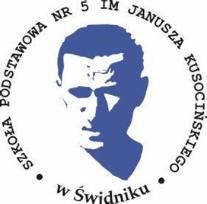 im. Janusza Kusocińskiego 
                                                                       w ŚwidnikuZgłoszenie dziecka  do przedszkola w Szkole Podstawowej nr 5  
im. Janusza Kusocińskiego w ŚwidnikuJa niżej podpisany/na świadomy/a zagrożeń zdrowotnych związanych z epidemią COVID-19, określonych 
w zaleceniach i zagrożeniach Głównego Inspektoratu Sanitarnego zgłaszam pobyt mojego dziecka…………………………………..……………………………….... z grupy…………….. na zajęcia opiekuńczo
                                                                               (nazwisko i imię dziecka)wychowawcze  w przedszkolu w Szkole Podstawowej nr 5 im. Janusza Kusocińskiego  w Świdniku 
od dnia……….………. w godz. ………………………………………………. 
                                                                                                                                       (podać godz. przyjścia i godz. wyjścia). Oświadczamy, że zobowiązujemy się do bezwzględnego przestrzegania następujących zasad: Przyprowadzania do przedszkola dzieci zdrowych.  Nie przyprowadzania do przedszkola dziecka z rodziny objętej kwarantanną.  Nie przynoszenia do przedszkola niepotrzebnych przedmiotów i zabawek. Przyprowadzania i odbierania dziecka z przedszkola przez jednego opiekuna w godzinach pracy przedszkola,  W przypadku wystąpienia objawów chorobowych u dziecka jest ono umieszczane  
w oddzielnym pomieszczeniu (w izolatce).  Rodzice przyprowadzający i odbierający dzieci powinni bezwzględnie posiadać indywidualną osłonę nosa 
i ust, dezynfekować ręce płynem do dezynfekcji dostępnym przy wejściu do placówki, nie wchodzić do budynku.Rodzic / opiekun dziecka przekazuje je nauczycielowi w wejściu do przedszkola od strony placu zabaw. Rodzice mają obowiązek przekazać do przedszkola aktualne numery telefonów, celem szybkiej komunikacji szkoły z rodzicami.Rodzice mają obowiązek odbierania telefonów z przedszkola. Rodzice mają obowiązek w jak najkrótszym czasie odebrać dziecko z przedszkola  z objawami chorobowymi. Rodzice mają obowiązek bezwzględnie przestrzegać wewnętrznych procedur bezpieczeństwa obowiązujących na terenie placówki.  Jednocześnie oświadczamy, że jesteśmy pracownikami medycznymi/służb porządkowych (m.in. żołnierzy, funkcjonariuszy policji i straży pożarnej).matka dziecka ………………………………………. nr tel. ……..………………  ojciec dziecka ………………………………………..nr tel. …………………….. Świdnik, dn. …………………….                                                                                                                         ……………………………….... podpis/podpisy rodziców